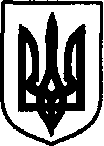 УКРАЇНАДунаєвецька міська рада VII скликанняПРОЕКТ Р І Ш Е Н Н Я Двадцять четвертої (позачергової) сесії20 липня 2017 р.                                              Дунаївці                                          №-24/2017рПро затвердження Програми забезпечення  виконання повноважень управлінням соціального захисту населення Дунаєвецької РДА щодо реалізації державної політики у сфері соціального захисту населення на 2017-2018 рокиРозглянувши лист управління соціального захисту населення Дунаєвецької РДА від 20.02.2017р. №524/01-14/2017р, керуючись статтею 26 Закону України «Про місцеве самоврядування в Україні», міська рада ВИРІШИЛА:1. Затвердити Програму забезпечення  виконання повноважень управлінням соціального захисту населення Дунаєвецької РДА щодо реалізації державної політики у сфері соціального захисту населення на 2017-2018 роки (додається).2. Управлінню соціального захисту населення Дунаєвецької РДА  інформувати міську раду про хід виконання Програми.3. Контроль за виконанням рішення покласти на постійну комісію з питань планування, фінансів, бюджету та соціально-економічного розвитку (голова комісії Д.Сусляк).Міський голова                                                                                 В. ЗаяцьУКРАЇНАДунаєвецька міська рада VII скликанняПРОЕКТ Р І Ш Е Н Н Я Двадцять четвертої (позачергової) сесії20 липня 2017 р.                                              Дунаївці                                          №-24/2017рПро внесення змін  до міського бюджету на 2017 рікУ відповідності до пункту 23 частини 1 статті 26, статті 61 Закону України “Про місцеве самоврядування в Україні”, міська рада    ВИРІШИЛА:1. Внести зміни до рішення сесії міської ради VІІ скликання від 16.12.2016 р. № 1-16/2016р “Про міський  бюджет на 2017 рік”:1.1. Збільшити доходи загального фонду міського бюджету на суму  2 168 000 грн., в тому числі по кодах:11010100 Податок на доходи фізичних осіб, що сплачується податковими агентами, із доходів платника податку у вигляді заробітної плати – 1 523 000 грн.11010200 Податок на доходи фізичних осіб з грошового забезпечення, грошових винагород та інших виплат, одержаних військовослужбовцями та особами рядового і начальницького складу, що сплачується податковими агентами – 58 600 грн.11010400 Податок на доходи фізичних осіб, що сплачується податковими агентами, із доходів платника податку інших ніж заробітна плата – 201 700 грн.11010500 Податок на доходи фізичних осіб, що сплачується фізичними особами за результатами річного декларування – 12 000 грн.14040000 Акцизний податок з реалізації суб`єктами господарювання роздрібної торгівлі підакцизних товарів – 84 000 грн.18010600 Орендна плата з юридичний осіб – 58 000 грн.18050300 Єдиний податок з юридичних осіб – 8 000 грн.18050400 Єдиний податок з фізичних осіб – 31 100 грн.18050500 Єдиний податок з сільськогосподарських товаровиробників, у яких частка сільськогосподарського товаровиробництва за попередній податковий (звітний) рік дорівнює або перевищує 75 відсотків – 5 800 грн.21081100 Адміністративні штрафи та інші санкції – 6 700 грн.21081500 Адміністративні штрафи та штрафні санкції за порушення законодавства у сфері виробництва та обігу алкогольних напоїв та тютюнових виробів – 16 800 грн.22012500 Плата за надання інших адміністративних послуг – 127 600 грн.22012600 Адміністративний збір за державну реєстрацію речових прав на нерухоме майно та їх обтяжень – 21 200 грн.22080400 Надходження від орендної плати за користування цілісним майновим комплексом та іншим майном, що перебуває в комунальній власності – 13 500 грн.    	Збільшити доходи спеціального фонду міського бюджету (бюджету розвитку) на   232 000  грн., в тому числі по кодах:-  31030000 Кошти від відчуження майна, що належить Автономній Республіці Крим та майна, що перебуває в комунальній власності  - 19 000 грн.-  33010100 Кошти від продажу земельних ділянок несільськогосподарського призначення – 213 000 грн.Збільшити видатки загального фонду міського бюджету на суму 1 040 600  грн., в т.ч.:Збільшити видатки спеціального фонду міського бюджету на суму 1 359 400 грн., в тому числі:       Збільшити  профіцит загального фонду та дефіцит спеціального фонду (бюджету розвитку) на суму 1 127 400 грн. за рахунок коштів, що передаються з загального фонду до спеціального фонду (бюджету розвитку).1.2. Зменшити видатки спеціального фонду міського бюджету (бюджету розвитку)  та збільшити видатки загального фонду міського бюджету по КПКВКМБ 1011090 «Надання позашкільної освіти позашкільними закладами освіти, заходи із позашкільної роботи з дітьми» на суму 35 000 грн. (головний розпорядник – управління освіти, молоді та спорту).Зменшити дефіцит спеціального фонду міського бюджету (бюджету розвитку) та кошти, що передаються з загального фонду до спеціального фонду (бюджету розвитку) на суму 35 000 грн.Зменшити видатки спеціального фонду міського бюджету (бюджету розвитку)  та збільшити видатки загального фонду міського бюджету по КПКВКМБ 0116051 «Забезпечення функціонування теплових мереж» на суму 90 000 грн. (головний розпорядник – міська рада).Зменшити дефіцит спеціального фонду міського бюджету (бюджету розвитку) та кошти, що передаються з загального фонду до спеціального фонду (бюджету розвитку) на суму 90 000 грн.Зменшити видатки спеціального фонду міського бюджету (бюджету розвитку)  по КПКВКМБ  0114100 «Школи естетичного виховання дітей» та збільшити видатки спеціального фонду міського бюджету (бюджету розвитку) по 0114090 «Палаци і будинки культури, клуби» на суму 15 200 грн. (головний розпорядник – міська рада).Зменшити видатки спеціального фонду міського бюджету (бюджету розвитку)  по КПКВКМБ  0116060 «Благоустрій міст, сіл, селищ» та збільшити видатки спеціального фонду міського бюджету (бюджету розвитку) по 0116021 «Капітальний ремонт житлового фонду» на суму 282200 грн. (головний розпорядник – міська рада).Зменшити видатки спеціального фонду міського бюджету (бюджету розвитку) по КПКВКМБ 0116060 «Благоустрій міст, сіл, селищ» та збільшити видатки спеціального фонду міського бюджету (бюджету розвитку) по КПКВКМБ 0116430 «Розробка схем та проектних рішень масового застосування» на суму 12 700 грн. (головний розпорядник – міська рада).Зменшити видатки спеціального фонду міського бюджету (бюджету розвитку) по КПКВКМБ 0116310 «Реалізація заходів щодо інвестиційного розвитку території» та збільшити видатки спеціального фонду міського бюджету (бюджету розвитку) по КПКВКМБ 0116052 «Забезпечення функціонування водопровідно-каналізаційного господарства» на суму 40 500 грн. (головний розпорядник – міська рада).1.3. Затвердження розпорядження міського голови від 21.06.2017р №184/2017-р «Про внесення змін до міського бюджету на 2017 рік»:З метою погашення за рахунок субвенції з державного бюджету комунальному підприємству Дунаєвецької міської ради теплових мереж різниці між фактичною вартістю теплової енергії та затвердженим тарифом внести зміни до розпису міського бюджету на 2017 рік:збільшити доходи загального фонду міського бюджету на суму 331 989 грн., в тому числі по коду  41036600 «Субвенція з державного бюджету місцевим бюджетам на погашення різниці між фактичною вартістю теплової енергії, послуг з централізованого опалення, постачання гарячої води, централізованого водопостачання та водовідведення, постачання холодної води та водовідведення (з використанням внутрішньобудинкових систем), що вироблялися, транспортувалися та постачалися населенню та/або іншим підприємствам теплопостачання, централізованого питного водопостачання та водовідведення, які надають населенню такі послуги, та тарифами, що затверджувалися та/або погоджувалися органами державної влади чи місцевого самоврядування» на суму 331 989 грн.збільшити видатки загального фонду міського бюджету по КПКВКМБ 0116150 «Погашення заборгованості з різниці в тарифах на теплову енергію, опалення та постачання гарячої води, послуги з централізованого водопостачання, водовідведення, що вироблялися, транспортувалися та постачалися населенню та/або іншим підприємствам теплопостачання, централізованого питного водопостачання та водовідведення, які надають населенню такі послуги, та тарифами, що затверджувалися та/або погоджувалися органами державної влади чи місцевого самоврядування» на суму 331 989 грн.(головний розпорядник – міська рада).  2. Додатки 1,2,3,4,5,6,7 до рішення сесії міської ради VІІ скликання від 16.12.2016 р.         № 1-16/2016р “Про міський бюджет на 2017 рік” з урахуванням внесених змін викласти у новій редакції відповідно до даного рішення. 	 3. Контроль за виконанням рішення покласти на постійну комісію з питань планування, фінансів бюджету та соціально-економічного розвитку .                    Міський голова                                                                             В.ЗаяцьПояснювальна записка до проекту рішення міської радивід 20 липня 2017 року„Про внесення змін до міського бюджету на 2017 рік”	Керуючись Бюджетним кодексом України, враховуючи звернення головних розпорядників коштів, підготовлено пропозиції щодо уточнення показників міського бюджету на 2017 рік.           Для проведення уточнення видатків міського бюджету визначений фінансовий ресурс в сумі 2 400 тис.грн., в тому числі:Перевиконання загального фонду дохідної частини міського бюджету. За перше півріччя поточного року до загального фонду надійшло 35 161,1 тис.грн. власних доходів - це 106,6 відсотка до уточненого плану. Відповідно до статті 78 Бюджетного кодексу України, враховуючи висновок фінансового управління, за рахунок перевиконання доходів є можливість збільшити видатки на суму 2 168 тис.грн.Надходження до спеціального фонду міського бюджету (бюджету розвитку) коштів  від продажу земельних ділянок несільськогосподарського призначення - 213 тис.грн.  та коштів від продажу майна комунальної власності   – 19 тис.грн.Разом: 2 400 тис.грн.Розподіл коштів, отриманих в результаті перевиконання доходів загального фонду міського бюджету, по головних розпорядниках бюджетних коштів:Міська рада – 1 836,3 тис.грн.:Капітальний ремонт ділянки водопровідної мережі по вул.. Франца Лендера – 10,5 тис.грн.Встановлення бруківки на дорозі  на перехресті вулиць Шевченка та Франца Лендера, м.Дунаївці – 525 тис.грн.Капітальний ремонт покрівлі будинку по Шевченка, 106 – 346,8 тис.грн.Облаштування освітлення частини вулиці Анатолія Романчука,  с.Залісці  – 65 тис.грн., виготовлення проектно-кошторисної документації на облаштування освітлення вул..Центральна, с.Чимбарівка – 23,4 тис.грн.Оплата робіт по влаштуванню лотків водовідведення по вул..Заводська,9 м.Дунаївці – 20,6 тис.грн.Придбання контейнерів для сортування сміття – 20 тис.грн.Капітальний ремонт частини системи опалення основного лікувального корпусу по вул..Горького,7 м.Дунаївці – 180,2 тис.грн.Співфінансування проектів, які плануються до реалізації за рахунок субвенції з державного бюджету на розвиток інфраструктури ОТГ: виготовлення проектно-кошторисних документацій на капітальний ремонт будівлі сільського клубу по вул..Центральна, 33 с.Заставля – 10 тис.грн., капітальний ремонт будівлі по вул.. Центральна, 51 с.Сивороги – 51,3 тис.грн., капітальний ремонт будівлі по вул..Молодіжна, 36а с.Гута-Яцковецька – 51,2 тис.грн.Співфінансування проектів, спрямованих на розвиток громади, фінансування яких передбачається за рахунок міжнародних грантів – 50 тис.грн.Фінансування Програми підвищення якості обслуговування платників та розвитку інформаційної мережі Дунаєвецького відділення Кам’янець-Подільської ОДПІ  ГУ ДФС у Хмельницькій області на 2016-2017 роки - 20 тис.грн. та Програми забезпечення якісного виконання заходів щодо реалізації державної політики у сфері соціального захисту населення управлінням соціального захисту населення Дунаєвецької районної державної адміністрації  на 2017-2018 роки – 20 тис.грн.Придбання слухових апаратів та калоприймачів для інвалідів– 35 тис.грн.Виготовлення меморіального знаку почесним громадянам Дунаєвецького району, які загинули в зоні проведення АТО – 21 тис.грн. Співфінансування поточного ремонту під»їздних доріг на умовах 50% на 50% з Дунаєвецькою ДЕД – 150 тис.грн. Поточний ремонт мосту в с.В.Кужелова – 180 тис.грн.Кошти на відрядження працівників міської ради в зв»язку із збільшенням добових – 20 тис.грн.Придбання оргтехніки – 36,3 тис.грн. Управління освіти, молоді та спорту – 213,7 тис.грн.Придбання оргтехніки для управління освіти, молоді та спорту – 30 тис.грн.Кошти на відрядження в зв»язку із збільшенням добових: ЗОШ – 10 тис.грн., позашкілля – 10 тис.грн.Придбання предметів та матеріалів для проведення поточних ремонтів кабінетів в зв»язку з переселенням в приміщення по вул.. Гагаріна – 30 тис.грн.Оплата праці 4 штатних одиниць інструкторів по спорту в селах Іванківці-Дем»янківці-Гірчична, Воробіївка-Січинці, Чаньків-Заставля, Миньківці-В.Кужелова – 93,7 тис.грн.Поточний ремонт стадіону ЗОШ І-ІІІ ст. №2 м.Дунаївці – 40 тис.грн. Фінансове управління – 350 тис.грн.Субвенція районному бюджету заробітну плату працівникам КУ «Дунаєвецька ЦРЛ» - 350 тис.грн.Перерозподіл раніше виділених коштів:35 тис.грн., які передбачені згідно рішення сесії міської ради від 09.06.2017р. на капітальний ремонт двох внутрішніх санвузлів Будинку творчості школяра,  запланувати на поточний ремонт.90 тис.грн., виділених рішенням сесії міської ради від 09.06.2017р.на капітальний ремонт теплотраси від ДНЗ №4  до житлового будинку по вул..Київська, 88, переспрямувати на закупівлю труб для проведення ремонту.кошти в сумі 35,6 тис.грн., зекономлені на виготовленні проектно-кошторисних документацій на капітальний ремонт даху будинку культури с.Голозубинці (20,4 тис.грн.) та  капітальний ремонт частини будівлі КЗ «Дитяча школа мистецтв» (15,2 тис.грн.) спрямувати на часткове співфінансування проекту, які планується до реалізації за рахунок субвенції з державного бюджету на розвиток інфраструктури ОТГ: виготовлення проектно-кошторисної документації на капітальний ремонт будівлі сільського клубу по вул..Центральна, 33 с.Заставля – 35,6 тис.грн.кошти в сумі 286 тис.грн., зекономлені на придбанні сміттєвоза для КП «ЖЕО», запланувати на капітальний ремонт конструкцій частини житлового будинку по вул..Шевченка, 57б м.Дунаївці (282,2 тис.грн.)13,6 тис.грн., які залишилися після облаштування тротуару по вул.. МТС (від вул..Горького до вул..Могилівської),  спрямувати на завершення робіт по виготовленню генерального плану с.В.Жванчик (12,7 тис.грн.)залишок коштів бюджету розвитку в сумі 40,5 тис.грн., який утворився станом на 01.01.2017 року та сесією від 28.02.2017р. був  запланований  на співфінансування реконструкції будівлі під ЦНАП, спрямувати на виготовлення проектно-кошторисної документації на будівництво вуличного водопроводу по вул..Польова м.Дунаївці – 8,4 тис.грн.; виготовлення проектно-кошторисної документації на реконструкцію КНС №6 та мереж каналізації на території КУ «ЦРЛ» - 12,4 тис.грн., виготовлення проектно-кошторисної документації на реконструкцію ділянки самопливної каналізації біля КНС №1 та реконструкцію напірного каналізаційного колектора від КНС №1 до вул..Франца Лендера – 19,7 тис.грн.Затвердження розпорядження міського голови від 21.06.2017р №184/2017-р «Про внесення змін до міського бюджету на 2017 рік»:З метою погашення за рахунок субвенції з державного бюджету комунальному підприємству Дунаєвецької міської ради теплових мереж різниці між фактичною вартістю теплової енергії та затвердженим тарифом внести зміни до розпису міського бюджету на 2017 рік:збільшити доходи загального фонду міського бюджету на суму 331 989 грн., в тому числі по коду  41036600 «Субвенція з державного бюджету місцевим бюджетам на погашення різниці між фактичною вартістю теплової енергії, послуг з централізованого опалення, постачання гарячої води, централізованого водопостачання та водовідведення, постачання холодної води та водовідведення (з використанням внутрішньобудинкових систем), що вироблялися, транспортувалися та постачалися населенню та/або іншим підприємствам теплопостачання, централізованого питного водопостачання та водовідведення, які надають населенню такі послуги, та тарифами, що затверджувалися та/або погоджувалися органами державної влади чи місцевого самоврядування» на суму 331 989 грн.збільшити видатки загального фонду міського бюджету по КПКВКМБ 0116150 «Погашення заборгованості з різниці в тарифах на теплову енергію, опалення та постачання гарячої води, послуги з централізованого водопостачання, водовідведення, що вироблялися, транспортувалися та постачалися населенню та/або іншим підприємствам теплопостачання, централізованого питного водопостачання та водовідведення, які надають населенню такі послуги, та тарифами, що затверджувалися та/або погоджувалися органами державної влади чи місцевого самоврядування» на суму 331 989 грн.(головний розпорядник – міська рада).УКРАЇНАДунаєвецька міська рада VII скликанняПРОЕКТ Р І Ш Е Н Н Я Двадцять четвертої (позачергової) сесії20 липня 2017 р.                                              Дунаївці                                          №-24/2017рПро визнання замовником та одержувачем бюджетних коштів Державне підприємство «Хмельницька обласна служба єдиного замовника»Відповідно до статті 26 Закону України «Про місцеве самоврядування в Україні», Постанови Кабінету міністрів України від 18.03.2015 р. №196 «Деякі питання державного фонду регіонального розвитку» із змінами до Порядку підготовки, оцінки та відбору інвестиційних програм і проектів регіонального розвитку, що можуть реалізовуватися за рахунок коштів державного фонду регіонального розвитку, міська радаВИРІШИЛА:1. Визнати замовником та одержувачем коштів - Державне підприємство «Хмельницька обласна служба єдиного замовника», в сумі 6 000 000 (шість млн.) грн. в тому числі 5 000 000 (п’ять млн.) грн. – субвенція з державного бюджету місцевим бюджетам на реалізацію проектів регіонального розвитку що можуть реалізуватися за рахунок коштів державного фонду регіонального розвитку та 1 000 000 грн. (один млн.) грн. – 20 % співфінансування на реалізацію проекту «Про затвердження проектно-кошторисної документації «Реконструкції очисних споруд та напірного колектора м. Дунаївці Хмельницької області (ІІ черга – напірний колектор, піскоуловлювачі, каналізаційна насосна станція (коригування)».2. Начальнику відділу бухгалтерського обліку та фінансів міської ради внести Державне підприємство «Хмельницька обласна служба єдиного замовника до мережі установ та організацій, які отримують кошти з місцевого бюджету у 2017 році.3. Вважати таким, що втратило чинність рішення двадцять першої сесії міської ради VІІ скликання від 09 червня 2017 р. №2-22/2017р «Про визнання замовником та одержувачем бюджетних коштів управління регіонального розвитку та будівництва Хмельницької обласної державної адміністрації.4. Контроль за виконанням даного рішення залишаю за собою.Міський голова                                                                                           В. ЗаяцьУКРАЇНАДунаєвецька міська рада VII скликанняПРОЕКТ Р І Ш Е Н Н Я Двадцять четвертої (позачергової) сесії20 липня 2017 р.                                              Дунаївці                                          №-24/2017рПро затвердження проекту  «Створення матеріально – технічних умов для функціонування КП Дунаєвецької міської ради «Благоустрій Дунаєвеччини»Відповідно до вимог Закону України «Про державне прогнозування та розроблення програм економічного і соціального розвитку України», «Типової структури Плану соціально-економічного розвитку об’єднаної територіальної громади на 2017-2020 роки», «Стратегії реформ – 2020», «Стратегії розвитку Дунаєвецької міської ради на 2017-2020 роки», Програми діяльності Кабінету Міністрів України, схваленої Постановою Верховної Ради України від 11.12.2014 року №26-VIII, Державної стратегії регіонального розвитку на період до 2020 року, затвердженої Постановою Кабінету Міністрів України від 06.08.2014 року №385, постанови Кабінету Міністрів України від 16 березня 2016 р. № 200  зі змінами та доповненнями до пункту 4 постановою Кабінету Міністрів України від 07 червня 2017 року № 410 «Порядок та умови надання субвенції з державного бюджету місцевим бюджетам на формування інфраструктури об’єднаних територіальних громад»  та інших програмних та нормативно-правових документів щодо регулювання та розвитку ОТГ, керуючись статтею 26 Закону України «Про місцеве самоврядування в Україні», міська радаВИРІШИЛА:1. Затвердити  проект «Створення матеріально – технічних умов для функціонування КП Дунаєвецької міської ради «Благоустрій Дунаєвеччини».2. Оприлюднити проект «Створення матеріально – технічних умов для функціонування КП Дунаєвецької міської ради «Благоустрій Дунаєвеччини» та рішення сесії на сайті Дунаєвецької міської ради.3. Контроль за виконанням рішення покласти на постійну комісію міської ради з питань планування, фінансів, бюджету та соціально-економічного розвитку (голова комісії Д.Сусляк) та відділ економіки інвестицій та комунального майна апарату виконавчого комітету міської ради (начальник відділу Ю.Горний).Міський голова                                                                               В. ЗаяцьУКРАЇНАДунаєвецька міська рада VII скликанняПРОЕКТ Р І Ш Е Н Н Я Двадцять четвертої (позачергової) сесії20 липня 2017 р.                                              Дунаївці                                          №-24/2017рПро затвердження проекту  «Капітальний ремонт будівлі по вул. Молодіжній, 36-А, с.Гута-Яцьковецька, Дунаєвецького району, Хмельницької області» Відповідно до вимог Закону України «Про державне прогнозування та розроблення програм економічного і соціального розвитку України», «Типової структури Плану соціально-економічного розвитку об’єднаної територіальної громади на 2017-2020 роки», «Стратегії реформ – 2020», «Стратегії розвитку Дунаєвецької міської ради на 2017-2020 роки», Програми діяльності Кабінету Міністрів України, схваленої Постановою Верховної Ради України від 11.12.2014 року №26-VIII, Державної стратегії регіонального розвитку на період до 2020 року, затвердженої Постановою Кабінету Міністрів України від 06.08.2014 року №385, постанови Кабінету Міністрів України від 16 березня 2016 р. № 200  зі змінами та доповненнями до пункту 4 постановою Кабінету Міністрів України від 07 червня 2017 року № 410 «Порядок та умови надання субвенції з державного бюджету місцевим бюджетам на формування інфраструктури об’єднаних територіальних громад»  та інших програмних та нормативно-правових документів щодо регулювання та розвитку ОТГ, керуючись статтею 26 Закону України «Про місцеве самоврядування в Україні», міська радаВИРІШИЛА:1. Затвердити  «Капітальний ремонт будівлі по вул. Молодіжній, 36-А, с.Гута-Яцьковецька, Дунаєвецького району, Хмельницької області» 2. Оприлюднити проект «Капітальний ремонт будівлі по вул. Молодіжній, 36-А, с.Гута-Яцьковецька, Дунаєвецького району, Хмельницької області» та рішення сесії на сайті Дунаєвецької міської ради3. Контроль за виконанням рішення покласти на постійну комісію міської ради з питань планування, фінансів, бюджету та соціально-економічного розвитку (голова комісії Д.Сусляк) та відділ економіки інвестицій та комунального майна апарату виконавчого комітету міської ради (начальник відділу Ю.Горний)Міський голова                                                                               В. ЗаяцьУКРАЇНАДунаєвецька міська рада VII скликанняПРОЕКТ Р І Ш Е Н Н Я Двадцять четвертої (позачергової) сесії20 липня 2017 р.                                              Дунаївці                                          №-24/2017рПро затвердження проекту  «Капітальний ремонт будівлі сільського клубу по вул.Центральній, 33 в с.Заставля Дунаєвецького р-ну  Хмельницької обл.» Відповідно до вимог Закону України «Про державне прогнозування та розроблення програм економічного і соціального розвитку України», «Типової структури Плану соціально-економічного розвитку об’єднаної територіальної громади на 2017-2020 роки», «Стратегії реформ – 2020», «Стратегії розвитку Дунаєвецької міської ради на 2017-2020 роки», Програми діяльності Кабінету Міністрів України, схваленої Постановою Верховної Ради України від 11.12.2014 року №26-VIII, Державної стратегії регіонального розвитку на період до 2020 року, затвердженої Постановою Кабінету Міністрів України від 06.08.2014 року №385, постанови Кабінету Міністрів України від 16 березня 2016 р. № 200  зі змінами та доповненнями до пункту 4 постановою Кабінету Міністрів України від 07 червня 2017 року № 410 «Порядок та умови надання субвенції з державного бюджету місцевим бюджетам на формування інфраструктури об’єднаних територіальних громад»  та інших програмних та нормативно-правових документів щодо регулювання та розвитку ОТГ, керуючись статтею 26 Закону України «Про місцеве самоврядування в Україні», міська радаВИРІШИЛА:1. Затвердити  проект «Капітальний ремонт будівлі сільського клубу по вул.Центральній, 33 в с.Заставля Дунаєвецького р-ну  Хмельницької обл.».2. Оприлюднити проект «Капітальний ремонт будівлі сільського клубу по вул.Центральній, 33 в с.Заставля Дунаєвецького р-ну  Хмельницької обл.»  та рішення сесії на сайті Дунаєвецької міської ради.3. Контроль за виконанням рішення покласти на постійну комісію міської ради з питань планування, фінансів, бюджету та соціально-економічного розвитку (голова комісії Д.Сусляк) та відділ економіки інвестицій та комунального майна апарату виконавчого комітету міської ради (начальник відділу Ю.Горний).Міський голова                                                                               В. ЗаяцьУКРАЇНАДунаєвецька міська рада VII скликанняПРОЕКТ Р І Ш Е Н Н Я Двадцять четвертої (позачергової) сесії20 липня 2017 р.                                              Дунаївці                                              №-24/2017рПро затвердження проекту  «Створення сучасних матеріально – технічних умов для функціонування КП «Міськводоканал» Дунаєвецької міської ради» Відповідно до вимог Закону України «Про державне прогнозування та розроблення програм економічного і соціального розвитку України», «Типової структури Плану соціально-економічного розвитку об’єднаної територіальної громади на 2017-2020 роки», «Стратегії реформ – 2020», «Стратегії розвитку Дунаєвецької міської ради на 2017-2020 роки», Програми діяльності Кабінету Міністрів України, схваленої Постановою Верховної Ради України від 11.12.2014 року №26-VIII, Державної стратегії регіонального розвитку на період до 2020 року, затвердженої Постановою Кабінету Міністрів України від 06.08.2014 року №385, постанови Кабінету Міністрів України від 16 березня 2016 р. № 200  зі змінами та доповненнями до пункту 4 постановою Кабінету Міністрів України від 07 червня 2017 року № 410 «Порядок та умови надання субвенції з державного бюджету місцевим бюджетам на формування інфраструктури об’єднаних територіальних громад»  та інших програмних та нормативно-правових документів щодо регулювання та розвитку ОТГ, керуючись статтею 26 Закону України «Про місцеве самоврядування в Україні», міська радаВИРІШИЛА:1. Затвердити  проект «Створення сучасних матеріально – технічних умов для функціонування КП «Міськводоканал» Дунаєвецької міської ради» 2. Оприлюднити проект «Створення сучасних матеріально – технічних умов для функціонування КП «Міськводоканал» Дунаєвецької міської ради» та рішення сесії на сайті Дунаєвецької міської ради3. Контроль за виконанням рішення покласти на постійну комісію міської ради з питань планування, фінансів, бюджету та соціально-економічного розвитку (голова комісії Д.Сусляк) та відділ економіки інвестицій та комунального майна апарату виконавчого комітету міської ради (начальник відділу Ю.Горний)Міський голова                                                                               В. ЗаяцьУКРАЇНАДунаєвецька міська рада VII скликанняПРОЕКТ Р І Ш Е Н Н Я Двадцять четвертої (позачергової) сесії20 липня 2017 р.                                              Дунаївці                                          №-24/2017рПро затвердження проекту  «Капітальний ремонт будівлі по вул. Центральній, 51, с.Сивороги,  Дунаєвецького району, Хмельницької області» Відповідно до вимог Закону України «Про державне прогнозування та розроблення програм економічного і соціального розвитку України», «Типової структури Плану соціально-економічного розвитку об’єднаної територіальної громади на 2017-2020 роки», «Стратегії реформ – 2020», «Стратегії розвитку Дунаєвецької міської ради на 2017-2020 роки», Програми діяльності Кабінету Міністрів України, схваленої Постановою Верховної Ради України від 11.12.2014 року №26-VIII, Державної стратегії регіонального розвитку на період до 2020 року, затвердженої Постановою Кабінету Міністрів України від 06.08.2014 року №385, постанови Кабінету Міністрів України від 16 березня 2016 р. № 200  зі змінами та доповненнями до пункту 4 постановою Кабінету Міністрів України від 07 червня 2017 року № 410 «Порядок та умови надання субвенції з державного бюджету місцевим бюджетам на формування інфраструктури об’єднаних територіальних громад»  та інших програмних та нормативно-правових документів щодо регулювання та розвитку ОТГ, керуючись статтею 26 Закону України «Про місцеве самоврядування в Україні», міська радаВИРІШИЛА:1. Затвердити  проект «Капітальний ремонт будівлі по вул. Центральній, 51, с.Сивороги,  Дунаєвецького району, Хмельницької області» 2. Оприлюднити проект «Капітальний ремонт будівлі по вул. Центральній, 51, с.Сивороги,  Дунаєвецького району, Хмельницької області» та рішення сесії на сайті Дунаєвецької міської ради3. Контроль за виконанням рішення покласти на постійну комісію міської ради з питань планування, фінансів, бюджету та соціально-економічного розвитку (голова комісії Д.Сусляк) та відділ економіки інвестицій та комунального майна апарату виконавчого комітету міської ради (начальник відділу Ю.Горний)Міський голова                                                                               В. ЗаяцьУКРАЇНАДунаєвецька міська рада VII скликанняПРОЕКТ Р І Ш Е Н Н Я Двадцять четвертої (позачергової) сесії20 липня 2017 р.                                              Дунаївці                                          №-24/2017рПро затвердження проекту  «Капітальний ремонт частини будівлі  Дунаєвецької дитячої школи мистецтв по вул.Гагаріна, 20 в м.Дунаївці Хмельницької області» Відповідно до вимог Закону України «Про державне прогнозування та розроблення програм економічного і соціального розвитку України», «Типової структури Плану соціально-економічного розвитку об’єднаної територіальної громади на 2017-2020 роки», «Стратегії реформ – 2020», «Стратегії розвитку Дунаєвецької міської ради на 2017-2020 роки», Програми діяльності Кабінету Міністрів України, схваленої Постановою Верховної Ради України від 11.12.2014 року №26-VIII, Державної стратегії регіонального розвитку на період до 2020 року, затвердженої Постановою Кабінету Міністрів України від 06.08.2014 року №385, постанови Кабінету Міністрів України від 16 березня 2016 р. № 200  зі змінами та доповненнями до пункту 4 постановою Кабінету Міністрів України від 07 червня 2017 року № 410 «Порядок та умови надання субвенції з державного бюджету місцевим бюджетам на формування інфраструктури об’єднаних територіальних громад»  та інших програмних та нормативно-правових документів щодо регулювання та розвитку ОТГ, керуючись статтею 26 Закону України «Про місцеве самоврядування в Україні», міська радаВИРІШИЛА:1. Затвердити  проект «Капітальний ремонт частини будівлі  Дунаєвецької дитячої школи мистецтв по вул.Гагаріна, 20 в м.Дунаївці Хмельницької області».2. Оприлюднити проект «Капітальний ремонт частини будівлі  Дунаєвецької дитячої школи мистецтв по вул.Гагаріна, 20 в м.Дунаївці Хмельницької області» Дунаєвецької міської ради» та рішення сесії на сайті Дунаєвецької міської ради.3. Контроль за виконанням рішення покласти на постійну комісію міської ради з питань планування, фінансів, бюджету та соціально-економічного розвитку (голова комісії Д.Сусляк) та відділ економіки інвестицій та комунального майна апарату виконавчого комітету міської ради (начальник відділу Ю.Горний).Міський голова                                                                               В. ЗаяцьУКРАЇНАДунаєвецька міська рада VII скликанняПРОЕКТ Р І Ш Е Н Н Я Двадцять четвертої (позачергової) сесії20 липня 2017 р.                                              Дунаївці                                          №-24/2017рПро затвердження проекту  «Розроблення містобудівної документації (генеральних планів та планів зонування території населених пунктів ОТГ)» Відповідно до вимог Закону України «Про державне прогнозування та розроблення програм економічного і соціального розвитку України», «Типової структури Плану соціально-економічного розвитку об’єднаної територіальної громади на 2017-2020 роки», «Стратегії реформ – 2020», «Стратегії розвитку Дунаєвецької міської ради на 2017-2020 роки», Програми діяльності Кабінету Міністрів України, схваленої Постановою Верховної Ради України від 11.12.2014 року №26-VIII, Державної стратегії регіонального розвитку на період до 2020 року, затвердженої Постановою Кабінету Міністрів України від 06.08.2014 року №385, постанови Кабінету Міністрів України від 16 березня 2016 р. № 200  зі змінами та доповненнями до пункту 4 постановою Кабінету Міністрів України від 07 червня 2017 року № 410 «Порядок та умови надання субвенції з державного бюджету місцевим бюджетам на формування інфраструктури об’єднаних територіальних громад»  та інших програмних та нормативно-правових документів щодо регулювання та розвитку ОТГ, керуючись статтею 26 Закону України «Про місцеве самоврядування в Україні», міська радаВИРІШИЛА:1. Затвердити  проект «Розроблення містобудівної документації (генеральних планів та планів зонування території населених пунктів ОТГ)».2. Оприлюднити проект «Розроблення містобудівної документації (генеральних планів та планів зонування території населених пунктів ОТГ)» та рішення сесії на сайті Дунаєвецької міської ради.3. Контроль за виконанням рішення покласти на постійну комісію міської ради з питань планування, фінансів, бюджету та соціально-економічного розвитку (голова комісії Д.Сусляк) та відділ економіки інвестицій та комунального майна апарату виконавчого комітету міської ради (начальник відділу Ю.Горний).Міський голова                                                                               В. ЗаяцьУКРАЇНАДунаєвецька міська рада VII скликанняПРОЕКТ Р І Ш Е Н Н Я Двадцять четвертої (позачергової) сесії20 липня 2017 р.                                              Дунаївці                                          №-24/2017рПро затвердження проекту  «Дообладнання сортувального цеху твердих побутових відходів на території Дунаєвецької міської об’єднаної територіальної громади» Відповідно до вимог Закону України «Про державне прогнозування та розроблення програм економічного і соціального розвитку України», «Типової структури Плану соціально-економічного розвитку об’єднаної територіальної громади на 2017-2020 роки», «Стратегії реформ – 2020», «Стратегії розвитку Дунаєвецької міської ради на 2017-2020 роки», Програми діяльності Кабінету Міністрів України, схваленої Постановою Верховної Ради України від 11.12.2014 року №26-VIII, Державної стратегії регіонального розвитку на період до 2020 року, затвердженої Постановою Кабінету Міністрів України від 06.08.2014 року №385, постанови Кабінету Міністрів України від 16 березня 2016 р. № 200  зі змінами та доповненнями до пункту 4 постановою Кабінету Міністрів України від 07 червня 2017 року № 410 «Порядок та умови надання субвенції з державного бюджету місцевим бюджетам на формування інфраструктури об’єднаних територіальних громад»  та інших програмних та нормативно-правових документів щодо регулювання та розвитку ОТГ, керуючись статтею 26 Закону України «Про місцеве самоврядування в Україні», міська радаВИРІШИЛА:1. Затвердити  проект «Дообладнання сортувального цеху твердих побутових відходів на території Дунаєвецької міської об’єднаної територіальної громади».2. Оприлюднити проект «Дообладнання сортувального цеху твердих побутових відходів на території Дунаєвецької міської об’єднаної територіальної громади» та рішення сесії на сайті Дунаєвецької міської ради.3. Контроль за виконанням рішення покласти на постійну комісію міської ради з питань планування, фінансів, бюджету та соціально-економічного розвитку (голова комісії Д.Сусляк) та відділ економіки інвестицій та комунального майна апарату виконавчого комітету міської ради (начальник відділу Ю.Горний).Міський голова                                                                               В. ЗаяцьУКРАЇНАДунаєвецька міська рада VII скликанняПРОЕКТ Р І Ш Е Н Н Я Двадцять четвертої (позачергової) сесії20 липня 2017 р.                                              Дунаївці                                          №-24/2017рПро поновлення договору оренди земліРозглянувши заяву гр.Біскопчука Олександра Володимировича про поновлення договору оренди землі №250 від 16.08.2007 року, враховуючи пропозиції спільного засіданя постійних комісій від 20.07.2017 р., керуючись статтею 12 Земельного кодексу України, статтею 33 Закону України «Про оренду землі»,  міська рада ВИРІШИЛА:Поновити договір оренди землі №250 від 16.08.2007 року з гр.Біскопчуком Олександром Володимировичем на 10 (десять) років.2. Внести зміни в земельно-облікову документацію.3. Направити рішення Дунаєвецькому відділеню Кам’янець-Подільської Об’єднанної Державної податкової інспекції.4. Контроль за виконанням рішення покласти на постійну комісію з питань містобудування, будівництва, агропромислового комплексу, земельних відносин та охорони навколишнього природного середовища (голова комісії С.Кобилянський).Міський голова 	В. ЗаяцьКод програмної класифікаціїКод ТПКВКМБНайменування головного розпорядника, відповідального виконавця, бюджетної програми або напряму видатків згідно з типовою відомчою / ТПКВКМБ / ТКВКБМВсьоговидатки споживанняЗ нихЗ нихвидатки розвиткуКод програмної класифікаціїКод ТПКВКМБНайменування головного розпорядника, відповідального виконавця, бюджетної програми або напряму видатків згідно з типовою відомчою / ТПКВКМБ / ТКВКБМВсьоговидатки споживанняОплата працікомунальні послуги та енергоносіївидатки розвитку123456780110000Міська рада501 900501 90001101700170Організаційне, інформаційно-аналітичне та матеріально-технічне забезпечення діяльності міської ради56 30056 30001121802180Первинна медична допомога населенню35 00035 00001160606060Благоустрій міст, сіл, селищ220 600220 60001166506650Утримання та розвиток інфраструктури доріг150 000150 00001183708370Субвенція з місцевого бюджету державному бюджету на виконання програм соціально-економічного та культурного розвитку регіонів40 00040 0001010000Управління освіти, молоді та спорту188 700188 70076 80010101800180Керівництво і управління у відповідній сфері у містах, селищах, селах5 0005 00010110201020Надання загальної середньої освіти загальноосвітніми навчальними закладами, спеціалізованими школами, ліцеями, гімназіями, колегіумами50 00050 00010110901090Надання позашкільної освіти позашкільними закладами освіти, заходи із позашкільної роботи з дітьми10 00010 00010111701170Методичне забезпечення діяльності навчальних закладів та інші заходи в галузі освіти15 00015 00010111901190Централізоване ведення бухгалтерського обліку10 00010 00010112001200Здійснення централізованого господарського обслуговування5 0005 00010150615061Забезпечення діяльності місцевих центрів фізичного здоров`я населення `Спорт для всіх` та проведення фізкультурно-масових заходів серед населення регіону93 70093 70076 8007610170Фінансове управління350 000350 00076188008800Інші субвенції350 000350 000Всього1 040 6001 040 60076 800Код програмної класифікаціїКод ТПКВКМБНайменування головного розпорядника, відповідального виконавця, бюджетної програми або напряму видатків згідно з типовою відомчою / ТПКВКМБ / ТКВКБМВсьогоСпоживанняз нихз нихРозвиткуз нихз нихКод програмної класифікаціїКод ТПКВКМБНайменування головного розпорядника, відповідального виконавця, бюджетної програми або напряму видатків згідно з типовою відомчою / ТПКВКМБ / ТКВКБМВсьогоСпоживанняОплата праціКомунальні послуги та енергоносіїРозвиткуБюджет розвиткуЗ них капітальні видатки за рахунок коштів, що передаються із загального фонду до бюджету розвитку0110000Міська рада1 334 4001 334 4001 334 4001 102 40001101700170Організаційне, інформаційно-аналітичне та матеріально-технічне забезпечення діяльності обласної ради, районної ради, районної у місті ради (у разі її створення), міської, селищної, сільської рад102 500102 500102 500102 50001121802180Первинна медична допомога населенню180 200180 200180 200180 20001140904090Палаци і будинки культури, клуби 10 00010 00010 00010 00001160216021Капітальний ремонт житлового фонду346 800346 800346 800346 80001160526052Забезпечення функціонування водопровідно-каналізаційного господарства10 50010 50010 50010 50001160606060Благоустрій міст, сіл, селищ138 400138 400138 400138 40001163106310Реалізація заходів щодо інвестиційного розвитку території21 00021 00021 00021 00001166506650Утримання та розвиток інфраструктури доріг525 000525 000525 000293 0001010000Управління освіти, молоді та спорту25 00025 00025 00025 00010101800180Керівництво і управління у відповідній сфері у містах, селищах, селах25 00025 00025 00025 000Всього1 359 4001 359 4001 359 4001 127 400